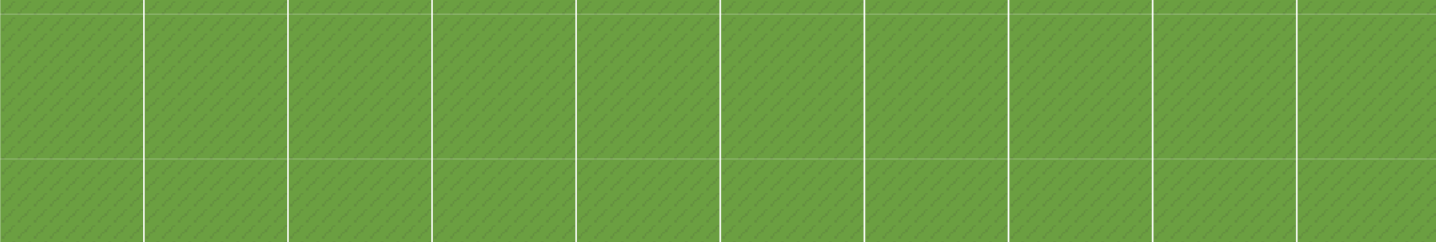 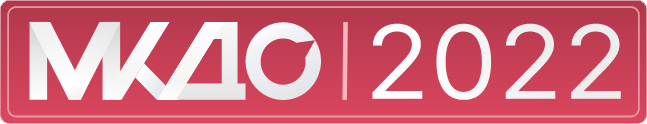 Профиль качества ДОО. Все линииПРОФИЛЬ КАЧЕСТВА ДОО. ВСЕ ЛИНИИУровень 2. Оценка образовательной организации в целомУровень 1. Оценка группПРОФИЛЬ КАЧЕСТВА ГРУПП ДОО. ВСЕ ЛИНИИГруппа «Непоседы»Группа «Гномики»Группа «Жемчужинка»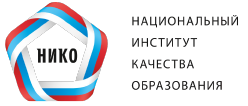 Корпус 1. Данные заполняет координатор корпуса Парохонько Александра Владимировна, e-mail elochkanevonka@yandex.ruКорпус 1. Данные заполняет координатор корпуса Парохонько Александра Владимировна, e-mail elochkanevonka@yandex.ruНомер группыНазвание№ 1Непоседы№ 2Гномики№ 3ЖемчужинкаВнутренняя оценкаЭкспертная оценкаОбласть качества / показательБалл по области качества / показателюБалл по области качества / показателюРекомендации экспертаОБРАЗОВАТЕЛЬНЫЕ ОРИЕНТИРЫ-2Рекомендаций пока нет1.3. Ориентиры образовательной деятельности ДОО02Рекомендаций пока нет1.4. Понимание ребенка. Политика, цели и системные решения в ДОО02Рекомендаций пока нетОБРАЗОВАТЕЛЬНЫЕ УСЛОВИЯ2.252.73Рекомендаций пока нет5.1. Финансирование реализации образовательных программ ДОО33Рекомендаций пока нет5.2. Финансирование услуг по присмотру и уходу00Рекомендаций пока нет5.3. Учебно-методическое обеспечение ДОО13Рекомендаций пока нет5.3. Предметно-пространственная среда ДОО, доступная всем воспитанникам ДОО (без учета выделенных групповых пространств)23Рекомендаций пока нет5.4. Кадровое обеспечение. Педагогические работники ДОО03Рекомендаций пока нет5.4. Библиотечно-информационное обеспечение ДОО. Управление знаниями в ДОО03Рекомендаций пока нет5.4. Предметно-пространственная среда ДОО, доступная работникам ДОО03Рекомендаций пока нет5.5. Организация профессионального развития педагогических работников ДОО03Рекомендаций пока нет5.5. Информационные технологии в ДОО33Рекомендаций пока нет5.6. Совершенствование педагогической работы. Предоставление обратной связи, консультационное и учебно- методическое сопровождение02Рекомендаций пока нет5.7. Кадровое обеспечение реализации административных, учебно-вспомогательных и хозяйственно-обслуживающих функций в ДОО04Рекомендаций пока нетУСЛОВИЯ ПОЛУЧЕНИЯ ДОШКОЛЬНОГО ОБРАЗОВАНИЯ ЛИЦАМИ С ОГРАНИЧЕННЫМИ ВОЗМОЖНОСТЯМИ ЗДОРОВЬЯ И ИНВАЛИДАМИ--Рекомендаций пока нет6.4. Доступность услуг для инвалидовНПНПРекомендаций пока нетЗДОРОВЬЕ, БЕЗОПАСНОСТЬ И ПОВСЕДНЕВНЫЙ УХОД22.5Рекомендаций пока нет8.4. Безопасность внутреннего помещения ДОО (внегруппового)23Рекомендаций пока нет8.5. Безопасность территории ДОО для прогулок на свежем воздухе12Рекомендаций пока нет8.6. Регулярные действия по обеспечению безопасности в ДОО03Рекомендаций пока нет8.7. Контроль за чрезвычайными ситуациями и несчастными случаями33Рекомендаций пока нет8.8. Организация медицинского сопровождения11Рекомендаций пока нет8.9. Хозяйственно-бытовое обслуживание33Рекомендаций пока нетУПРАВЛЕНИЕ И РАЗВИТИЕ12.2Рекомендаций пока нет9.4. Документирование образовательной деятельности ДОО12Рекомендаций пока нет9.5. Управление организационными процессами ДОО02Рекомендаций пока нет9.6. Управление качеством дошкольного образования в ДОО02Рекомендаций пока нет9.7. Управление персоналом ДОО03Рекомендаций пока нет9.8. Программа развития ДОО02Рекомендаций пока нетОценка качества дошкольного образования ДОО (по уровню ДОО)1.752.36Оценка качества дошкольного образования ДОО (по уровню ДОО)Внутренняя оценкаЭкспертная оценкаВнутренняя оценкаЭкспертная оценкаОбласть качества / показательБалл по области качества / показателюБалл по области качества / показателюРекомендации экспертаОБРАЗОВАТЕЛЬНЫЕ ОРИЕНТИРЫ1.672.5Рекомендаций пока нет1.1. Ориентиры образовательной деятельности2.332Рекомендаций пока нет1.2. Понимание ребенка. Наблюдение и документирование процессов развития13Рекомендаций пока нетОБРАЗОВАТЕЛЬНАЯ ПРОГРАММА-2Рекомендаций пока нет2.1. Основная образовательная программа ДОО02Рекомендаций пока нет2.2. Адаптированная основная образовательная программа ДОО для детей с ОВЗНП-Рекомендаций пока нет2.3. Образовательные программы ДООНП-Рекомендаций пока нет2.4. Адаптированные образовательные программы дошкольного образования ДООНПНПРекомендаций пока нетСОДЕРЖАНИЕ ОБРАЗОВАТЕЛЬНОЙ ДЕЯТЕЛЬНОСТИ1.912.72Рекомендаций пока нет3.1. Эмоциональное развитие33Рекомендаций пока нет3.1. Развитие познавательных интересов, любознательности и активности33Рекомендаций пока нет3.1. Развитие речевого слуха33Рекомендаций пока нет3.1. Эстетическое воспитание13Рекомендаций пока нет3.1. Здоровый образ жизни13Рекомендаций пока нет3.2. Социальное развитие2.673Рекомендаций пока нет3.2. Развитие воображения и творческой активности13Рекомендаций пока нет3.2. Обогащение словарного запаса2.333Рекомендаций пока нет3.2. Знакомство с миром искусства01Рекомендаций пока нет3.2. Развитие представлений о своем теле и физических возможностях, произвольность и координация движений2.673Рекомендаций пока нет3.3. Развитие коммуникативных способностей и активности2.673Рекомендаций пока нет3.3. Формирование математических представлений23Рекомендаций пока нет3.3. Развитие понимания речи и формирование предпосылок грамотности0.333Рекомендаций пока нет3.3. Изобразительное творчество12Рекомендаций пока нет3.3. Движение и двигательная активность1.333Рекомендаций пока нет3.4. Формирование основ безопасного поведения1.333Рекомендаций пока нет3.4. Формирование представлений об окружающем мире: природа, экология, техника и технологии2.332Рекомендаций пока нет3.4. Развитие культуры устной речи и речевая активность23Рекомендаций пока нет3.4. Музыка и музыкальное творчество2.673Рекомендаций пока нет3.4. Подвижные игры, физкультура и спорт23Рекомендаций пока нет3.5. Формирование представлений об окружающем мире: общество и государство, культура и история. Социокультурные нормы, традиции семьи, общества и государства. Представления об отечественных традициях и праздниках. Многообразие стран и народов мира1.332Рекомендаций пока нет3.5. Освоение письменной речи02Рекомендаций пока нет3.5. Художественное конструирование и моделирование1.672Рекомендаций пока нет3.6. Знакомство с литературой и фольклором1.673Рекомендаций пока нет3.6. Театрально-словесное творчество23Рекомендаций пока нет3.7. Речевое развитие в билингвальной и полилингвальной средеНПНПРекомендаций пока нетОБРАЗОВАТЕЛЬНЫЙ ПРОЦЕСС1.422.3Рекомендаций пока нет4.1. Поддержка инициативы детей22Рекомендаций пока нет4.2. Особенности реализации воспитательного процесса1.333Рекомендаций пока нет4.3. Игра2.333Рекомендаций пока нет4.4. Проектно-тематическая деятельность02Рекомендаций пока нет4.5. Исследовательская деятельность и экспериментирование0.331Рекомендаций пока нет4.6. Строительство и конструирование1.332Рекомендаций пока нет4.7. Самообслуживание и элементарный бытовой труд23Рекомендаций пока нет4.8. Использование информационных технологий11Рекомендаций пока нет4.9. Структурирование образовательного процесса13Рекомендаций пока нет4.10. Индивидуализация образовательного процесса03Рекомендаций пока нетОБРАЗОВАТЕЛЬНЫЕ УСЛОВИЯ1.472.22Рекомендаций пока нет5.1. Профессиональная квалификация педагогов23Рекомендаций пока нет5.1. Рабочая нагрузка педагога (размер ГРУППЫ и соотношение между количеством воспитанников и количеством педагогов)03Рекомендаций пока нет5.1. Предметно-пространственная среда помещения, доступная воспитанникам группы11Рекомендаций пока нет5.1. Учебно-методическое обеспечение03Рекомендаций пока нет5.2. Профессиональное развитие педагогов01Рекомендаций пока нет5.2. Система оплаты труда педагогов ГРУППЫ22Рекомендаций пока нет5.2. Предметно-пространственная среда на свежем воздухе, доступная воспитанникам группы0.332Рекомендаций пока нет5.2. Библиотечно-информационное обеспечение. Управление знаниями23Рекомендаций пока нет5.3. Совершенствование педагогической работы02Рекомендаций пока нетУСЛОВИЯ ПОЛУЧЕНИЯ ДОШКОЛЬНОГО ОБРАЗОВАНИЯ ЛИЦАМИ С ОГРАНИЧЕННЫМИ ВОЗМОЖНОСТЯМИ ЗДОРОВЬЯ И ИНВАЛИДАМИ--Рекомендаций пока нет6.1. Организация образования детей с ОВЗ в ГРУППЕНПНПРекомендаций пока нет6.2. Инклюзия в ГРУППЕНПНПРекомендаций пока нет6.3. Работа с детьми-инвалидамиНПНПРекомендаций пока нетВЗАИМОДЕЙСТВИЕ С РОДИТЕЛЯМИ0.672.33Рекомендаций пока нет7.1. Участие родителей в образовательной деятельности0.332Рекомендаций пока нет7.2. Удовлетворенность родителей12Рекомендаций пока нет7.3. Индивидуальная поддержка развития детей в семье03Рекомендаций пока нетЗДОРОВЬЕ, БЕЗОПАСНОСТЬ И ПОВСЕДНЕВНЫЙ УХОД1.712.5Рекомендаций пока нет8.1. Состояние здоровья воспитанников11Рекомендаций пока нет8.1. Безопасность группового помещения33Рекомендаций пока нет8.2. Санитарно-гигиенические условия03Рекомендаций пока нет8.2. Безопасность территории для прогулок на свежем воздухе13Рекомендаций пока нет8.3. Гигиена и формирование культурно-гигиенических навыков03Рекомендаций пока нет8.3. Регулярные действия по обеспечению безопасности в ГРУППЕ1.673Рекомендаций пока нет8.4. Усилия по сохранению и укреплению здоровья23Рекомендаций пока нет8.5. Качество питания22Рекомендаций пока нет8.6. Организация процесса питания02Рекомендаций пока нет8.7. Отдых. Релаксация. Сон1.332Рекомендаций пока нетУПРАВЛЕНИЕ И РАЗВИТИЕ-2.33Рекомендаций пока нет9.1. Планирование и организация работы в ГРУППЕ02Рекомендаций пока нет9.2. Мониторинг, измерения, анализ в ГРУППЕ03Рекомендаций пока нет9.3. Совершенствование образовательной деятельности в ГРУППЕ02Рекомендаций пока нетОценка качества дошкольного образования ДОО (по группам)1.482.36Оценка качества дошкольного образования ДОО (по группам)Внутренняя оценкаЭкспертная оценкаСредняя оценка по областям качества1.31.31.31.31.31.31.3000000Средняя оценка по областям качестваВнутренняя оценкаВнутренняя оценкаВнутренняя оценкаВнутренняя оценкаВнутренняя оценкаВнутренняя оценкаВнутренняя оценкаЭкспертная оценкаЭкспертная оценкаЭкспертная оценкаЭкспертная оценкаЭкспертная оценкаЭкспертная оценкаОбласть качества / показатель12234512345ОБРАЗОВАТЕЛЬНЫЕ ОРИЕНТИРЫ2-Ориентиры образовательной деятельности3-Понимание ребенка. Наблюдение и документирование процессов развития1-ОБРАЗОВАТЕЛЬНАЯ ПРОГРАММА0-Основная образовательная программа ДОО0-Адаптированная основная образовательная программа ДОО для детей с ОВЗ--Образовательные программы ДОО--Адаптированные образовательные программы дошкольного образования ДООНП-СОДЕРЖАНИЕ ОБРАЗОВАТЕЛЬНОЙ ДЕЯТЕЛЬНОСТИ1.72-Эмоциональное развитие3-Социальное развитие3-Развитие коммуникативных способностей и активности3-Формирование основ безопасного поведения2-Развитие познавательных интересов, любознательности и активности3-Развитие воображения и творческой активности1-Формирование математических представлений2-Формирование представлений об окружающем мире: природа, экология, техника и технологии1-Формирование представлений об окружающем мире: общество и государство, культура и история.Социокультурные нормы, традиции семьи, общества и государства. Представления об отечественных традициях и праздниках. Многообразие стран и народов мира2-Развитие речевого слуха3-Обогащение словарного запаса1-Развитие понимания речи и формирование предпосылок грамотности1-Развитие культуры устной речи и речевая активность2-Освоение письменной речи0-Знакомство с литературой и фольклором1-Речевое развитие в билингвальной и полилингвальной средеНП-Эстетическое воспитание1-Знакомство с миром искусства0-Изобразительное творчество1-Музыка и музыкальное творчество2-Художественное конструирование и моделирование1-Театрально-словесное творчество2-Здоровый образ жизни1-Развитие представлений о своем теле и физических возможностях, произвольность и координация движений3-Движение и двигательная активность2-Подвижные игры, физкультура и спорт2-ОБРАЗОВАТЕЛЬНЫЙ ПРОЦЕСС1.3-Поддержка инициативы детей2-Особенности реализации воспитательного процесса2-Игра2-Проектно-тематическая деятельность0-Исследовательская деятельность и экспериментирование1-Строительство и конструирование2-Самообслуживание и элементарный бытовой труд2-Использование информационных технологий1-Структурирование образовательного процесса1-Индивидуализация образовательного процесса0-ОБРАЗОВАТЕЛЬНЫЕ УСЛОВИЯ0.89-Профессиональная квалификация педагогов2-Профессиональное развитие педагогов0-Совершенствование педагогической работы0-Рабочая нагрузка педагога (размер ГРУППЫ и соотношение между количеством воспитанников и количеством педагогов)0-Система оплаты труда педагогов ГРУППЫ2-Предметно-пространственная среда помещения, доступная воспитанникам группы1-Предметно-пространственная среда на свежем воздухе, доступная воспитанникам группы1-Учебно-методическое обеспечение0-Библиотечно-информационное обеспечение. Управление знаниями2-УСЛОВИЯ ПОЛУЧЕНИЯ ДОШКОЛЬНОГО ОБРАЗОВАНИЯ ЛИЦАМИ С ОГРАНИЧЕННЫМИ ВОЗМОЖНОСТЯМИ ЗДОРОВЬЯ И ИНВАЛИДАМИНП-Организация образования детей с ОВЗ в ГРУППЕНП-Инклюзия в ГРУППЕНП-Работа с детьми-инвалидамиНП-ВЗАИМОДЕЙСТВИЕ С РОДИТЕЛЯМИ0.67-Участие родителей в образовательной деятельности1-Удовлетворенность родителей1-Индивидуальная поддержка развития детей в семье0-ЗДОРОВЬЕ, БЕЗОПАСНОСТЬ И ПОВСЕДНЕВНЫЙ УХОД1.2-Состояние здоровья воспитанников1-Санитарно-гигиенические условия0-Гигиена и формирование культурно-гигиенических навыков0-Усилия по сохранению и укреплению здоровья2-Качество питания2-Организация процесса питания0-Отдых. Релаксация. Сон2-Безопасность группового помещения3-Безопасность территории для прогулок на свежем воздухе1-Регулярные действия по обеспечению безопасности в ГРУППЕ1-УПРАВЛЕНИЕ И РАЗВИТИЕ0-Планирование и организация работы в ГРУППЕ0-Мониторинг, измерения, анализ в ГРУППЕ0-Совершенствование образовательной деятельности в ГРУППЕ0-Средняя оценка по областям качества1.121.121.121.121.121.121.122.362.362.362.362.362.362.36Средняя оценка по областям качестваВнутренняя оценкаВнутренняя оценкаВнутренняя оценкаВнутренняя оценкаВнутренняя оценкаВнутренняя оценкаВнутренняя оценкаЭкспертная оценкаЭкспертная оценкаЭкспертная оценкаЭкспертная оценкаЭкспертная оценкаЭкспертная оценкаЭкспертная оценкаОбласть качества / показатель122345123345ОБРАЗОВАТЕЛЬНЫЕ ОРИЕНТИРЫ1.52.5Ориентиры образовательной деятельности22Понимание ребенка. Наблюдение и документирование процессов развития13ОБРАЗОВАТЕЛЬНАЯ ПРОГРАММА02Основная образовательная программа ДОО02Адаптированная основная образовательная программа ДОО для детей с ОВЗ--Образовательные программы ДОО--Адаптированные образовательные программы дошкольного образования ДООНПНПСОДЕРЖАНИЕ ОБРАЗОВАТЕЛЬНОЙ ДЕЯТЕЛЬНОСТИ1.682.72Эмоциональное развитие33Социальное развитие33Развитие коммуникативных способностей и активности33Формирование основ безопасного поведения13Развитие познавательных интересов, любознательности и активности33Развитие воображения и творческой активности13Формирование математических представлений23Формирование представлений об окружающем мире: природа, экология, техника и технологии32Формирование представлений об окружающем мире: общество и государство, культура и история. Социокультурные нормы, традиции семьи, общества и государства. Представления об отечественных традициях и праздниках. Многообразие стран и народов мира12Развитие речевого слуха33Обогащение словарного запаса33Развитие понимания речи и формирование предпосылок грамотности03Развитие культуры устной речи и речевая активность23Освоение письменной речи02Знакомство с литературой и фольклором23Речевое развитие в билингвальной и полилингвальной средеНПНПЭстетическое воспитание13Знакомство с миром искусства01Изобразительное творчество12Музыка и музыкальное творчество33Художественное конструирование и моделирование22Театрально-словесное творчество23Здоровый образ жизни03Развитие представлений о своем теле и физических возможностях, произвольность и координация движений03Движение и двигательная активность13Подвижные игры, физкультура и спорт23ОБРАЗОВАТЕЛЬНЫЙ ПРОЦЕСС1.12.3Поддержка инициативы детей22Особенности реализации воспитательного процесса13Игра33Проектно-тематическая деятельность02Исследовательская деятельность и экспериментирование01Строительство и конструирование12Самообслуживание и элементарный бытовой труд23Использование информационных технологий11Структурирование образовательного процесса13Индивидуализация образовательного процесса03ОБРАЗОВАТЕЛЬНЫЕ УСЛОВИЯ0.782.22Профессиональная квалификация педагогов23Профессиональное развитие педагогов01Совершенствование педагогической работы02Рабочая нагрузка педагога (размер ГРУППЫ и соотношение между количеством воспитанников и количеством педагогов)03Система оплаты труда педагогов ГРУППЫ22Предметно-пространственная среда помещения, доступная воспитанникам группы11Предметно-пространственная среда на свежем воздухе, доступная воспитанникам группы02Учебно-методическое обеспечение03Библиотечно-информационное обеспечение. Управление знаниями23УСЛОВИЯ ПОЛУЧЕНИЯ ДОШКОЛЬНОГО ОБРАЗОВАНИЯ ЛИЦАМИ С ОГРАНИЧЕННЫМИ ВОЗМОЖНОСТЯМИ ЗДОРОВЬЯ И ИНВАЛИДАМИНПНПОрганизация образования детей с ОВЗ в ГРУППЕНПНПИнклюзия в ГРУППЕНПНПРабота с детьми-инвалидамиНПНПВЗАИМОДЕЙСТВИЕ С РОДИТЕЛЯМИ0.332.33Участие родителей в образовательной деятельности02Удовлетворенность родителей12Индивидуальная поддержка развития детей в семье03ЗДОРОВЬЕ, БЕЗОПАСНОСТЬ И ПОВСЕДНЕВНЫЙ УХОД1.32.5Состояние здоровья воспитанников11Санитарно-гигиенические условия03Гигиена и формирование культурно-гигиенических навыков03Усилия по сохранению и укреплению здоровья23Качество питания22Организация процесса питания02Отдых. Релаксация. Сон12Безопасность группового помещения33Безопасность территории для прогулок на свежем воздухе13Регулярные действия по обеспечению безопасности в ГРУППЕ33УПРАВЛЕНИЕ И РАЗВИТИЕ02.33Планирование и организация работы в ГРУППЕ02Мониторинг, измерения, анализ в ГРУППЕ03Совершенствование образовательной деятельности в ГРУППЕ02Средняя оценка по областям качества1.041.041.041.041.041.04000000Средняя оценка по областям качестваВнутренняя оценкаВнутренняя оценкаВнутренняя оценкаВнутренняя оценкаВнутренняя оценкаВнутренняя оценкаЭкспертная оценкаЭкспертная оценкаЭкспертная оценкаЭкспертная оценкаЭкспертная оценкаЭкспертная оценкаОбласть качества / показатель1234512345ОБРАЗОВАТЕЛЬНЫЕ ОРИЕНТИРЫ1-Ориентиры образовательной деятельности1-Понимание ребенка. Наблюдение и документирование процессов развития1-ОБРАЗОВАТЕЛЬНАЯ ПРОГРАММА0-Основная образовательная программа ДОО0-Адаптированная основная образовательная программа ДОО для детей с ОВЗ--Образовательные программы ДОО--Адаптированные образовательные программы дошкольного образования ДООНП-СОДЕРЖАНИЕ ОБРАЗОВАТЕЛЬНОЙ ДЕЯТЕЛЬНОСТИ2-Эмоциональное развитие3-Социальное развитие2-Развитие коммуникативных способностей и активности2-Формирование основ безопасного поведения1-Развитие познавательных интересов, любознательности и активности3-Развитие воображения и творческой активности1-Формирование математических представлений2-Формирование представлений об окружающем мире: природа, экология, техника и технологии3-Формирование представлений об окружающем мире: общество и государство, культура и история. Социокультурные нормы, традиции семьи, общества и государства. Представления об отечественных традициях и праздниках. Многообразие стран и народов мира1-Развитие речевого слуха3-Обогащение словарного запаса3-Развитие понимания речи и формирование предпосылок грамотности0-Развитие культуры устной речи и речевая активность2-Освоение письменной речи0-Знакомство с литературой и фольклором2-Речевое развитие в билингвальной и полилингвальной средеНП-Эстетическое воспитание3-Знакомство с миром искусства0-Изобразительное творчество3-Музыка и музыкальное творчество1-Художественное конструирование и моделирование3-Театрально-словесное творчество3-Здоровый образ жизни2-Развитие представлений о своем теле и физических возможностях, произвольность и координация движений5-Движение и двигательная активность1-Подвижные игры, физкультура и спорт2-ОБРАЗОВАТЕЛЬНЫЙ ПРОЦЕСС1-Поддержка инициативы детей2-Особенности реализации воспитательного процесса1-Игра2-Проектно-тематическая деятельность0-Исследовательская деятельность и экспериментирование0-Строительство и конструирование1-Самообслуживание и элементарный бытовой труд2-Использование информационных технологий1-Структурирование образовательного процесса1-Индивидуализация образовательного процесса0-ОБРАЗОВАТЕЛЬНЫЕ УСЛОВИЯ0.78-Профессиональная квалификация педагогов2-Профессиональное развитие педагогов0-Совершенствование педагогической работы0-Рабочая нагрузка педагога (размер ГРУППЫ и соотношение между количеством воспитанников и количеством педагогов)0-Система оплаты труда педагогов ГРУППЫ2-Предметно-пространственная среда помещения, доступная воспитанникам группы1-Предметно-пространственная среда на свежем воздухе, доступная воспитанникам группы0-Учебно-методическое обеспечение0-Библиотечно-информационное обеспечение. Управление знаниями2-УСЛОВИЯ ПОЛУЧЕНИЯ ДОШКОЛЬНОГО ОБРАЗОВАНИЯ ЛИЦАМИ С ОГРАНИЧЕННЫМИ ВОЗМОЖНОСТЯМИ ЗДОРОВЬЯ И ИНВАЛИДАМИНП-Организация образования детей с ОВЗ в ГРУППЕНП-Инклюзия в ГРУППЕНП-Работа с детьми-инвалидамиНП-ВЗАИМОДЕЙСТВИЕ С РОДИТЕЛЯМИ0.33-Участие родителей в образовательной деятельности0-Удовлетворенность родителей1-Индивидуальная поддержка развития детей в семье0-ЗДОРОВЬЕ, БЕЗОПАСНОСТЬ И ПОВСЕДНЕВНЫЙ УХОД1.1-Состояние здоровья воспитанников1-Санитарно-гигиенические условия0-Гигиена и формирование культурно-гигиенических навыков0-Усилия по сохранению и укреплению здоровья2-Качество питания2-Организация процесса питания0-Отдых. Релаксация. Сон1-Безопасность группового помещения3-Безопасность территории для прогулок на свежем воздухе1-Регулярные действия по обеспечению безопасности в ГРУППЕ1-УПРАВЛЕНИЕ И РАЗВИТИЕ0-Планирование и организация работы в ГРУППЕ0-Мониторинг, измерения, анализ в ГРУППЕ0-Совершенствование образовательной деятельности в ГРУППЕ0-